Behaviour Management Scenarios 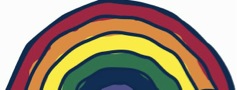 Make a few notes next to the situations on the best way to approach the situation. 1P2 - At fruit time Maya’an take a bite from the middle of the apple slice and puts it down, and then takes another piece2B2 - At sleep time, as Lottie turns her head to give attention to another child Ori gets up and walks towards the door3T1  - Kfir clears all the books off of the shelf4T2 - Ori pushes a perambulator into the play room 5T2 - Bar continuously gets up during circle time6P1 - Tom scribbles with red crayon on the wall7P1 – Itamar walks across books that are on the floor. 8T1 - Tanny is eating nicely at the table. Yuvie pulls his hair. Tanny cries. A practitioner reinforces “gentle hands” but as the practitioners turns around she stab Tanny in the arm with her fork. 9T1 – Nina empties out one drawer after the other on the rug, and leaves the drawers on the floor with the resources everywhere as she heads off to the garden10T1 - Tanny is playing nicely with the sensory bottle outside. Yuvie approaches him and starts repeatedly biting his back. 11T2 - During story time, Tim reaches out and hits Tori or pull David’s hair.12T2 - Tal is playing with practitioner Olga. He suddenly pull her hair or to throw all the toys away and laughs.